Новости из «Маленькой страны»7 апреля - Всемирный День Спорта.Его отметили и жители «Маленькой страны». Малыши вместе с зайчиком Розовое Ушко узнали о то, что: « С грязью не к чему водиться, помнить нужно всем всегда залог здоровья - чистота»У детей старшего возраста прошли веселые эстафеты.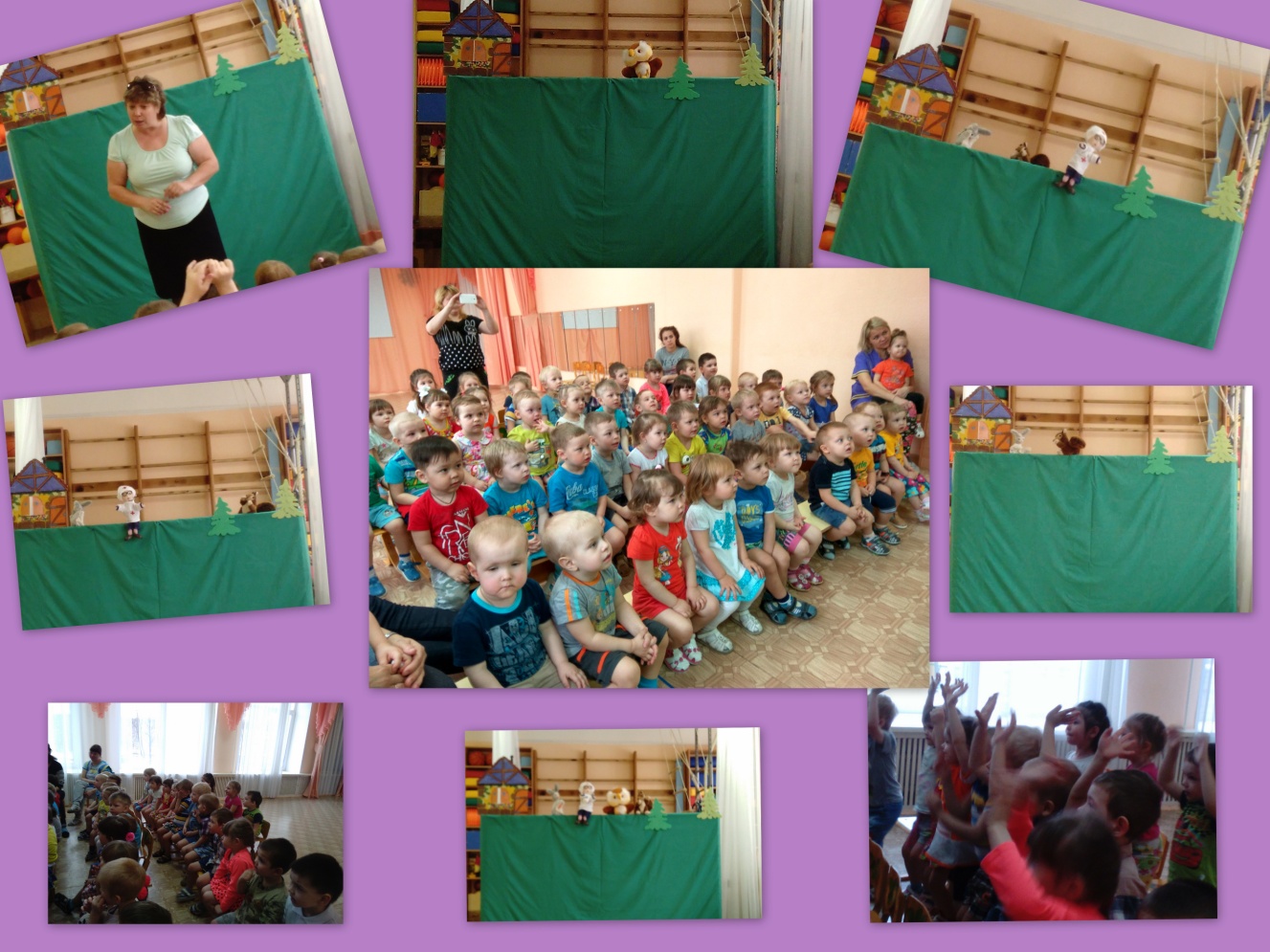 12 АПРЕЛЯ ДЕНЬ КОСМОНАВТИКИВ этот день ребята из группы «Звёздочка» и «Золотая рыбка» отправились в космическое путешествие, в гости к Лунтику.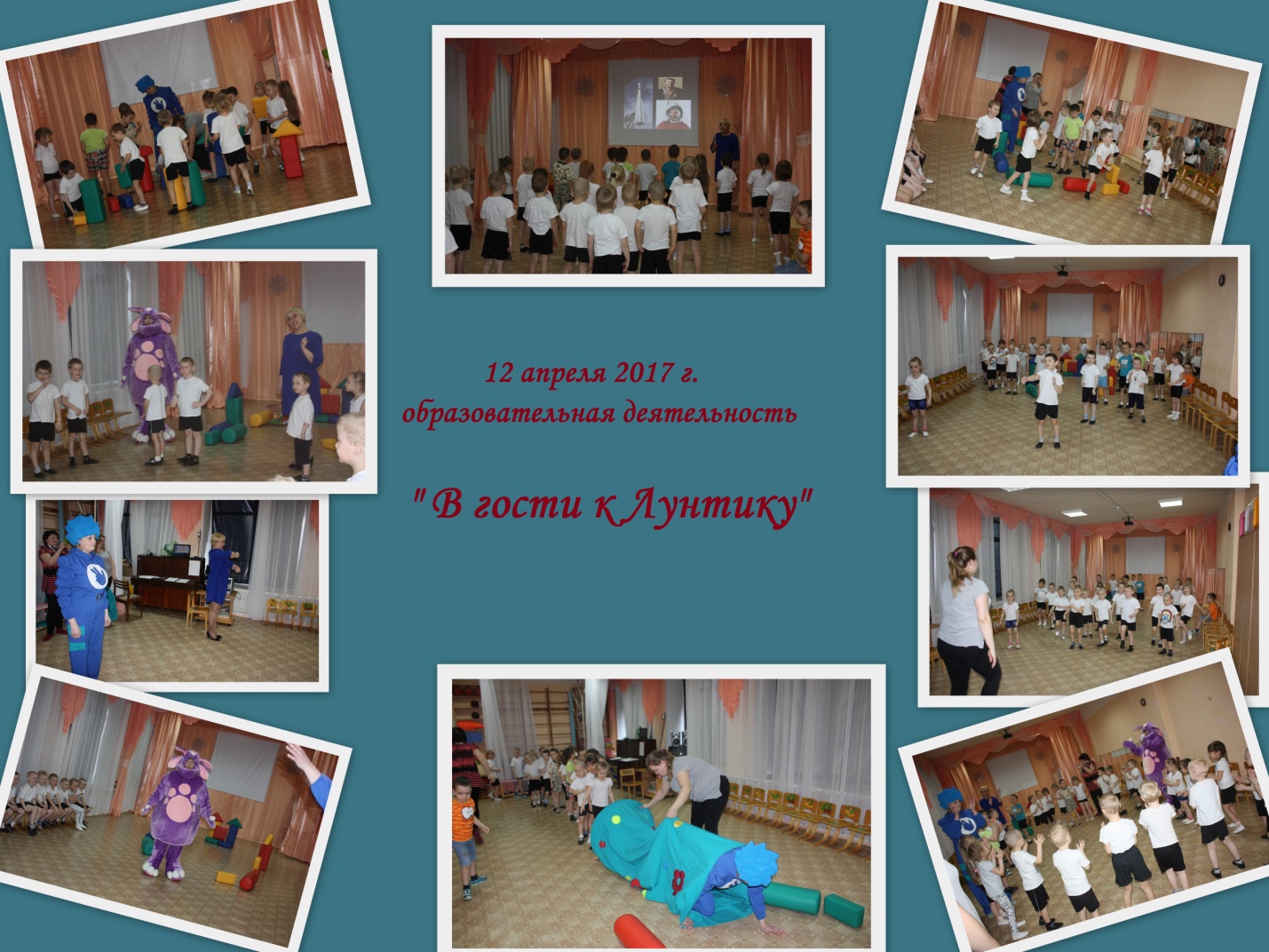 Самые старшие жители «Маленькой страны» приняли участие в 14 фестивале «Спорт+Музыка» среди дошкольных образовательных учреждений Чайковского муниципального района,  получив награду в номинации «Самая подвижная команда».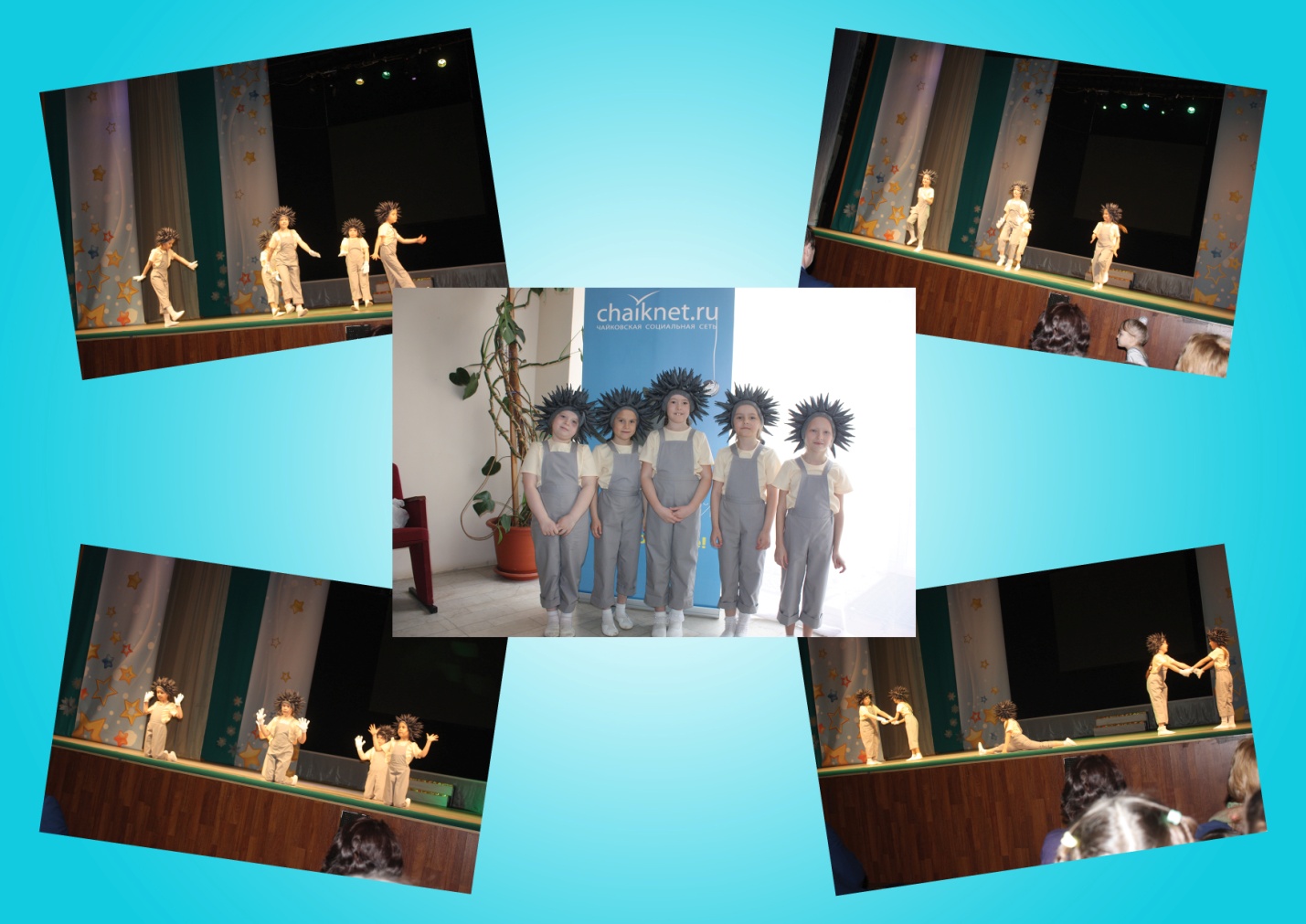 23 апреля прошел муниципальный конкурс вокального мастерства «Весенняя капель». Батаев Ярослав в номинации солисты занял 2 место.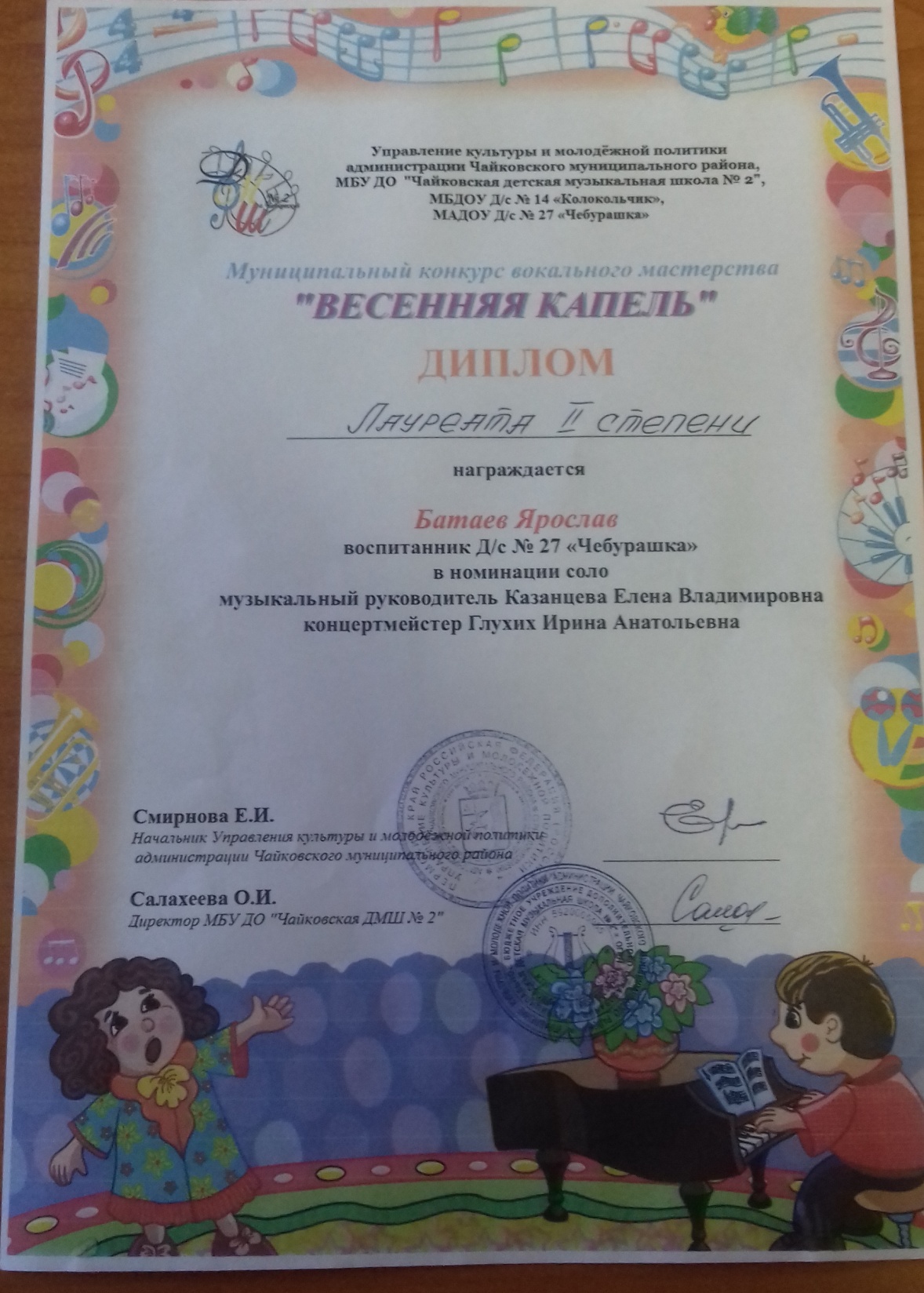 Маленькой стране в апреле месяце скучать было не когда.